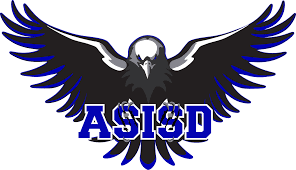 Apple Springs HS Baseball2021DATE			OPPONENT			VENUE		TIME	2/23/21		Grapeland			Away			6:00 PM3/2/21			Grapeland			Home			6:00 PM3/5/21			Richards			Away			4:30PM3/12/21		Richards(DH) 			Home			4:30 PM3/16/21		Alto*				Home			6:00 PM3/23/21		Centerville* 			Home			6:00 PM3/26/21		Kennard*			Away			6:00 PM3/30/21		Cushing* 			Away			6:00 PM4/1/21			Douglass*			Home			6:00 PM	4/6/21			Groveton* 			Away			6:00 PM4/9/21			Centerville* 			Away			6:00 PM4/13/21		Wells*				Home			6:00 PM4/16/21		Kennard*			Home			6:00 PM4/20/21		Centerville* +			Home			6:00 PM4/23/21		Wells*				Away			4:00 PM4/27/21		Kennard*			Away			6:00 PM4/30/21		Wells*				Away			4:00 PM	*District+SR Night DH Double Header Head Coach: Terry PotterAssistant Coach: Craig SmithASISD AD: Cody MoreeASHS Principle: Kevin Plotts